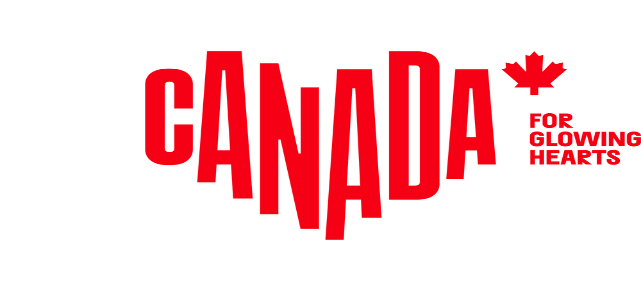 M E D I E N I N F O R M A T I O NStory Idea (2023)Komfortabel Campen in KanadaOutdoor-Abenteuer in Baumhäusern, Tipis, Sky Bubbles oder LeuchttürmenDas Hantieren mit Zeltstangen, Heringen und klammen Schlafsäcken war einmal. Glamping, die glamouröse Variante des Campings, ist in den letzten Jahren immer beliebter geworden und lockt nun auch Outdoor-unerfahrene Reisende in die Natur. Mit Kingsize-Betten statt Isomatten, Schaumbädern statt Gemeinschaftsduschen und wohltemperierten Gemächern statt brütend heißen Zwei-Personen-Zelten. Die Palette der Unterkünfte beim Glamping reicht von modifizierten Flugzeugen, Wohnwagen und Scheunen über Gondeln und Glaskuppeln bis hin zu Tipis, Jurten und zünftigen Pionierzelten mit Holzparkett. Mutter Natur beginnt dabei immer gleich vor der Tür. Gäste können den Outdoor-Alltag in freier Wildbahn genießen, ohne auf die gewohnten Annehmlichkeiten verzichten zu müssen. Kanadas grandiose Wildnisgebiete sind für Glamping natürlich wie geschaffen. Nachfolgend einige der Top-Glamping-Angebote zwischen Atlantik und Pazifik:
British ColumbiaDie urgemütlichen, konisch zulaufenden Adventure Domes am Ufer des Slocan Lake bei New Denver sind der perfekte Rückzugsort nach einem aktiven Tag beim Paddeln, Wandern oder Klettern. Der Sonnenuntergang hinter den Schneefeldern der Valhalla Mountains ist von hier aus unvergesslich.Das Hidden Acres Farm & Treehouse Resort in Terrace liegt am mächtigen Skeena River auf 90 Hektar Farmland und ist ein familienfreundliches, von alten Bäumen umgebenes Luxusversteck. Fünf rustikale, auf Stelzen stehende Cottages bilden das Herz des weitläufigen Anwesens. Jedes verfügt über Kochnische, Bad und Balkon mit Blick auf üppige Wiesen, Berge und durchziehende Wildtiere. Eine gemeinsame Feuerstelle ist der perfekte Ort, um sich abends zu treffen, Marshmallows zu rösten und bei Sonnenuntergang Bärengeschichten zu erzählen.OntarioLong Point Eco-Adventures in St. Williams am Lake Erie bietet 15 Wildnissuiten – in luxuriösen Pionierzelten, Holzhütten und Pods – mit Kingsize-Betten, Handtüchern, Bettwäsche und privater Veranda. Die Tage am viertgrößten der Great Lakes sind mit etlichen Aktivitäten gefüllt, darunter Weinverkostungen, Paddeltouren, Zipline-Spaß und romantische Dinner mit Sonnenuntergang.Outpost Co. ist eine abgeschiedene Oase nördlich von Sudbury am herrlichen Lake Obabika und nur per Wasserflugzeug erreichbar. Die Zelte im Safaristil sind mit dicken Teppichböden und schön warmen Wolldecken ausgestattet und stehen auf erhöhten Plattformen. Jedes einzelne bietet fantastische Blicke auf den riesigen See. Ohne WLAN lässt es sich wunderbar abschalten, etwa beim Paddeln, Wandern, Angeln oder ganz einfach beim Nichtstun.Im Fronterra Farm Camp and Brewery in Prince Edward County können die Gäste tagsüber frisches Gemüse ernten und abends unter dem Sternenhimmel speisen, bevor sie sich in ihre rustikalen Holzrahmen-Zelte zurückziehen und beheizte Außenduschen, bequeme Doppelbetten und schöne Badezimmer genießen. Im Übrigen bietet die Fronterra Farm zahlreiche kulinarische Workshops, beispielsweise zu den Themen Bierbrauen, ökologischer Gartenbau oder Räuchern.New BrunswickGlamping zwischen Wald und Strand: Cielo Glamping Maritime bietet Qualitätszeit in lichtdurchfluteten Kuppeln, die auf drei Seiten von Wald umgeben direkt auf das Meer blicken lassen. Die Iglu-ähnlichen Unterkünfte sind ideale Getaways für Paare und verfügen über Dachfenster für nächtliche Sternenbeobachtung, holzbeheizte Whirlpools sowie lokal hergestellte Wolldecken, Bettwäsche, Cremes und Lotionen. Nichtstun steht zwar ganz oben auf der Liste, doch beliebt sind auch Paddeltouren im Kajak und im Winter Schneeschuhwanderungen. Das Glamp Camp liegt auf einem 36 Hektar großen Waldgrundstück in Waterborough und genießt einen Panoramablick auf den Grand Lake, den größten Süßwassersee in New Brunswick. Tagsüber ist Digital Detox angesagt, etwa beim Waldbaden, Wandern oder Kanufahren. Danach warten zehn Sternegucker-Kuppeln mit luxuriösen Annehmlichkeiten wie holzgefeuertem Whirlpool, kuscheligen Bademänteln sowie Bad und Küche. Tiefschlaf ist hier garantiert!Nova ScotiaIn Pleasant Bay auf Cape Breton Island bietet True North Destinations die einzigen 5-Sterne-Kuppeln in Nova Scotia. Jede der zehn geodätischen Kuppeln verfügt über eine private Terrasse mit Meeresblick und auf vorbeiziehende Wale. Darüber hinaus sind sie mit Whirlpool, Pergola, Bad und komplett ausgerüsteter Küche ausgestattet. Im Sommer 2022 eröffnete True North Destinations das Nourish, eine Gesundheitsbar mit angeschlossenem Kaufladen für organische, regional produzierte Lebensmittel. In der dem winzigen Fischerhafen Blue Rocks vorgelagerten Schärenwelt werden Insel-Träume wahr. Naturfans unternehmen Kajakexpeditionen zu einer Robbenkolonie oder schnorcheln in versteckten Buchten. Unvergessliche Nächte können in einer handgefertigten Jurte mit Doppelbett verbracht werden. Schäfchen zählen war gestern: Die Seifenblasen-ähnlichen und mit transparenten Dachkuppeln versehenen Sky Bubbles des Deep Sky Eye Observatory in Tusket lassen den sternenklaren Nachthimmel ganz gemütlich vom Bett aus genießen. Ein Grillabend an der eigenen Feuerstelle am Fluss hat eine ganz besondere Atmosphäre. AlbertaSchon die Métis-Pelzhändler des frühen 19. Jahrhunderts mochten es bequem. Besucher der Rocky Mountain House National Historic Site können beim sogenannten Heritage Camping in einem Tipi, Métis-Zelt oder in einer Fallensteller-Hütte glampen. Auf die Annehmlichkeiten von damals braucht dabei natürlich nicht verzichtet zu werden: Im Übernachtungspreis enthalten sind unter anderem Bisonfelle und Wolldecken, verwendbares historisches Kochgeschirr, Trapper-Tee und eine Backmischung zum Backen des bis heute bei der indigenen Bevölkerung beliebten Bannock-Grillbrotes.Sundance Lodges in den Rocky Mountains vermietet handbemalte Sioux-Tipis aus Segeltuch in einem privaten Waldrefugium am schönen Kananaskis River. Jedes Tipi ist mit Einzel- oder Doppelbetten, Holzböden und Campinglampen ausgestattet. Bettwäsche, Handtücher und Kochutensilien können gemietet werden. In klaren Nächten beobachten die Gäste den Sternenhimmel und sogar die magischen Nordlichter.Das Buffalo Rock Tipi Camp am Old Man River im Reservat der Piikani Nation bietet seltene Einblicke in den Alltag und die Traditionen der Blackfoot First Nations. Auf die Besucher warten geführte Wanderungen, uralte Reinigungszeremonien („Smudge“) unter der Leitung kundiger Ältester, authentische Speisen und Getränke sowie urgemütliche Übernachtungen in traditionellen, mit Bisonfellen ausgelegten Tipis.QuébecDas Häuschen des Leuchtturmwärters auf der winzigen Ile aux Perroquets im Mingan Archipelago National Park Reserve bietet mit den Wellen direkt vor der Haustür die schönste vorstellbare Hintergrundmusik zum Einschlafen. Darüber hinaus freuen sich Besucher über behagliche, im Stil der Fünfzigerjahre eingerichtete Zimmer, drei Mahlzeiten pro Tag und geführte Touren zu den Seevogelkolonien der Insel. Die An- und Abreise erfolgt per Wassertaxi. Hier darf in Kindheitserinnerungen geschwelgt werden: Les Refuges Perchés in Mont-Tremblant führt 20 ganzjährig bewohnbare Baumhäuser. Die wunderbaren, für mehrtägige Aufenthalte komplett ausgestatteten Cabins verstecken sich beiderseits des schönen Lac du Cordon in den Laubwäldern der Laurentians. Sie sind netzunabhängig und ausgestattet mit Holzöfen, nach Süden ausgerichteten Balkonen und Feuerstellen im Freien. Aktivitäten tagsüber gibt es reichlich zu tun, wie wandern, schwimmen und paddeln.Die EXPs-Chalets der Société des établissements de plein air du Québec (Sépaq) erweitern das klassische Hüttenerlebnis um ein offenes Konzept. So ermöglichen es die vom Boden bis zur Decke reichenden Fenster der ultramodernen Hütten, die wilde Schönheit der Québecer Nationalparks immer und zu jeder Zeit zu genießen. Ausgestattet mit jeweils zwei bis vier Einzelbetten, Heizung, Bad und einer voll ausgerüsteten Küche, bietet die Sépaq damit Glamping auf höchstem ästhetischem Niveau.Prince Edward Island Die ideale Basis zum Waldbaden: Der Aufenthalt in einer der drei Meter über dem Waldboden thronenden, geodätischen Kuppeln von Treetop Haven lässt Besucher den Wald in aller Ruhe neu erleben und das gepeinigte Nervensystem auf Regeneration umschalten. Mit schönen Stränden und Wanderwegen in unmittelbarer Nähe sind die TreePODS genannten und jeweils mit umlaufender Veranda, Grill und Whirlpool ausgerüsteten Kuppeln wundervolle Wellness-Orte für alle Sinne.Eine Übernachtung im Prince Edward Island National Park bedeutet nicht unbedingt Zelt und Isomatte, es geht auch bequemer. Die von Parks Canada angebotenen oTENTiks sind eine Mischung aus Zelt und Hütte und damit eine interessante Alternative für alle, die sich nicht mit dem Zeltaufschlagen abrackern wollen. Jedes oTENTik hat Platz für fünf bis sechs Personen und verfügt über Picknicktisch, Grill, Feuerstelle, Adirondack-Stühle und eine komplette Küchenausrüstung. Insgesamt gibt es über 400 oTENTiks in 30 kanadischen Nationalparks. Einst rumpelten sie über die endlose Prärie nach Westen, heute bieten sie ein nostalgisches Glamping-Erlebnis: Die Übernachtung in den authentischen Planwagen von Marco Polo Land in Cavendish ermöglicht einen Blick in den harten Pionieralltag von einst. Mit den damals üblichen Entbehrungen brauchen Gäste allerdings nicht zu rechnen. Die für jeweils vier Personen eingerichteten Planwagen ermöglichen dank ihrer heimeligen Einrichtung – herrlich altmodisches Wohnmobiliar, dicke Teppiche, Doppel- und Etagenbetten, Bad – ungestörten Glamping-Genuss.Informationen für die Redaktionen: Passendes Bildmaterial zur Story Idea findet sich hier.Weitere Informationen für Medien, viele Story Ideas, Storyteller und alle Pressemitteilungen und News gibt’s unter: www.kanada-presse.deUnseren Media-Newsletter und Pressemitteilungen können Sie hier abonnieren.Über Destination CanadaDestination Canada ist das offizielle kanadische Marketing-Unternehmen für den Tourismus. Wir möchten die Welt dazu inspirieren, die kulturelle Vielfältigkeit Kanadas zu entdecken. Gemeinsam mit unseren Partnern in der Tourismusbranche und den Regierungen der Territorien und Provinzen von Kanada bewerben und vermarkten wir Kanada in acht Ländern weltweit, führen Marktforschungen durch und fördern die Entwicklung der Branche und ihrer Produkte. www.canada.travel/corporatePressekontakt:Destination Canadaproudly [re]presented byThe Destination OfficeKIRSTEN BUNGARTSENIOR PUBLICIST / MANAGER PR & MEDIA Lindener Str. 128, D-44879 Bochum, GermanyPhone: +49 (0) 234 324 980 75, Fax: +49 (0) 234 324 980 79kirsten@destination-office.de | www.kanada-presse.de | www.keepexploring.de